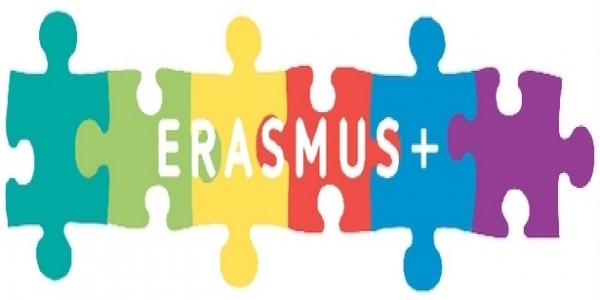 STUDENT ERAMUS+ PLACEMENT:Post-Visit EvaluationComments: Agree completelyAgree mostlyDisagree mostlyDisagree completelyNot applicable1.BEFORE THE MOBILITYBEFORE THE MOBILITYBEFORE THE MOBILITYBEFORE THE MOBILITYBEFORE THE MOBILITYBEFORE THE MOBILITYThe webpage of the university for incoming students is informative and helpfulThe communication with the Erasmus coordinator of the International Relations Office was continuous and without problemsThe communication with the Erasmus coordinator of the faculty/department/institute was continuous and without problemsI was informed properly about the details of my mobility (accommodation, date of start, schedule, duties, meetings)2.DURING THE MOBILITYDURING THE MOBILITYDURING THE MOBILITYDURING THE MOBILITYDURING THE MOBILITYDURING THE MOBILITYThe communication with the Erasmus coordinator of the International Relations Office was continuous and without problemsThe communication with the Erasmus coordinator of the faculty/department/institute was continuous and without problemsThe quality of learning and teaching suited my needsThe courses that I took were informative, useful, and helped me to develop my knowledgeThe introductory meeting with the Erasmus coordinator of the International Relations Office was informative and usefulThe introductory meeting with the Erasmus coordinator of the faculty/department/institute was informative and usefulAccommodation provided suited my needsThe university facilities suited my needsThe cooperation with the lecturers were without problems, and they reacted to my requestsI enjoyed taking partThe instructions regarding closing the mobility were clear and usefulI worked well with my classmates3. IMPACT ON MY DEVELOPMENTIMPACT ON MY DEVELOPMENTIMPACT ON MY DEVELOPMENTIMPACT ON MY DEVELOPMENTIMPACT ON MY DEVELOPMENTIMPACT ON MY DEVELOPMENTMy awareness / knowledge has been raised by this mobilityI learnt something new during the mobilityI can use the new knowledge gained both professionally and personallyI am now more likely to take part in another mobility I would recommend a mobility in Slovakia for my colleagues and classmates